NORTHANTS   BASKETBALL   CLUB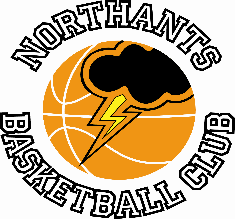 PRESS  RELEASELast weekend was a quiet one for the Northants Club because of Half Term but the Under 16 Girls were able to pick up their second win of the season.	Poor second quarter proves costly for Under 16 BoysUnder 16 Boys Midlands 1 ConferenceCoventry Elite		78 – 54		Northants “Thunder”	A combination of a poor second quarter, failure to convert from the free throw line and their inability to contain Coventry’s guard, Kelly in that second quarter all contributed to this disappointing defeat against Coventry Elite.A below par “Thunder” lost all four quarters of the game but the 12-30 deficit in the second proved to be decisive. During that ten-minute period Elite’s, Kelly scored 15 of his 19 points despite the best efforts of the “Thunder” defenders.“Thunder” had nine scorers in their 54 point total but only Jake Muxlow with 14 could score in double figures although Coach Brad Hughes was full of praise for the efforts of Logan Ormshaw and Paul Judd. Under 16 Girls make it two wins from two starts  Under 16 Girls East ConferenceBraintree “Blue Devils”	18 – 67		Northants “Lightning”		The Northants Under 16 Girls travelled to Essex last Saturday and picked up a convincing win against an enthusiastic but inexperienced Braintree “Blue Devils” team.“Lightning” dominated all four quarters restricting their opponents to single figures in all four. Coach Lee Meadows emphasized that this was an excellent all-round team performance with eight players contributing to the 67 point total lead by Kalice Foster and Jennifer Oamen with 16 and 13 points respectively while Lucy Caulfield chipped in with 8 points.Next up for the team will be Cambridge “Cats” with fixtures against undefeated Brentwood “Leopards” and Southend “Scorpions” to come before Christmas.THIS  WEEKEND’S  ACTIVITIESSaturday 29th October			NO “BALLERS” SESSIONS				Under 14 Boys travel to Shrewsbury “Storm”  				Under 13 Boys travel to Milton Keynes “Breakers” (Non-Conference game)  					[Daventry “Swifts” conceded the YBL fixture]There are no home games this weekendFor further information on this Press Release contact:John Collins on 07801 533 151